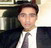 Fazle					           Fazle.72188@2freemail.com Career Objective:  To be part of a globally esteemed and a dynamic organization providing opportunities for professional and personal development.Academic Qualifications:Master of business Administration (MBA).Majors:Bachelor of ArtsExperience & Employment History:OrganizationPeriodJob TitleResponsibilities/ Assignments..Experience & Employment History:Organization          Period                                    Job Title             Responsibilities/ Assignments.Experience & Employment History:OrganizationPeriodJob TitleResponsibilities/ Assignments.Software Packages & SystemsNationalityDate of BirthLanguageSarhad University of Management Sciences Peshawar  2005                                      	Cost Accounting 	Financial Accounting	Management Accounting 	AuditingIncome Tax lawPeshawar University                             2003          The Humanitarians.One of the leading Non Government Organization in Pakistan. Which work for development of underdeveloped and Calamity hit areas by receiving funds from Unicef and other like donors.Jan 2007 to Dec 2007  Assistant Accountant Handling Account Payable and Receivable Module independently.Setting up suppliers   accounts.Entering and reconciling Supplier balances.Handling of Accounts Payable, Including checking, and booking of vendor’s invoices and making payments on due dates. Supplier and staff advances and their settlements. Ensuring booking and posting on timely basis of Prepaid, Provision for expenses and bank charges.Cash ManagementPreparing Bank Reconciliation statementCoordinating with internal/External AuditorsPreparing periodic Creditors aging report and other Payable ReportsEnsuring Proper Allocation of common expenses to all the business units.Preparation of various management information reports reflecting Future Payment Commitments.GL & Inter-Organization reconciliation Quarterly stock taking.Responsible for Monthly Closing.Recording & Preparing Reports in Quickbooks. Frontier College of Commerce and Computer SciencesMardanJune 2005 to August 2006General Accountant & AdminHandling day to day Accounting Transaction.Maintaining, Reconciling and Analyzing General    LedgerPreparation of different Management Information reports such as Monthly Expenses Report, Trial Balance Review Report etc.Preparing Bank Reconciliation Statement.Cash Management and Interaction with Banks.Handling Petty cash.Employee advances and their settlementrident International Holdings Fzcoth April 2008 till dateAccount Officer            (Temporary)Making Payment Vouchers & Printing of Checks.Entry of Invoices & Payments in Quickbooks.Bank Reconciliation Reconciling of Fixed Assets Schedule with physical Checking.Working in Depreciation Schedule.Schedule of Prepayments.	Expertise in Computer Based Accounting environment.	MS Office  OutlookQuick book, PeachtreeTallyPakistani 03-jan-1981English, Urdu & Pushto